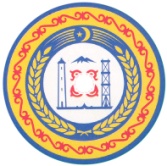 		ПРОЕКТАДМИНИСТРАЦИЯ НОЖАЙ-ЮРТОВСКОГО МУНИЦИПАЛЬНОГО РАЙОНА ЧЕЧЕНСКОЙ РЕСПУБЛИКИ  366220, ЧР, Ножай-Юртовский район, с. Ножай-Юрт, ул. А.Кадырова , 6 nojayurt@mail.ru.т/ф 8 (87148) 2-22-57ПОСТАНОВЛЕНИЕ____ ___  2016 г.                                                                                         № _____О внесении дополнений в административные регламенты предоставления муниципальных услуг       На основании Федерального закона от 27.07.2010 № 210-ФЗ «Об организации предоставления государственных и муниципальных услуг», в соответствии с Федеральным Законом от 01.12.2014 № 419-ФЗ «О внесении изменений в отдельные законодательные акты Российской Федерации по вопросам социальной защиты инвалидов в связи с ратификацией Конвенции о правах инвалидов», постановлением Администрации Ножай-Юртовского муниципального района Чеченской Республики от 23.08.2012 года    № 71    «О порядке разработки, утверждения и проведения экспертизы административных регламентов предоставления муниципальных услуг»,  Уставом Ножай-Юртовского муниципального района                         администрация    Ножай-Юртовского муниципального района ПОСТАНОВЛЯЕТ:1.Внести в административные регламенты муниципальных услуг: -Предоставление земельного участка, находящегося в муниципальной собственности, на торгах;-обеспечение первоочередного выделения для многодетных семей садово-огородных участков;-Предоставление разрешения на осуществление условно-разрешенного вида использования земельного участка или объекта капитального строительства;-Предоставление информации из реестра муниципального имущества;-Согласие на обмен жилыми помещениями, которые предоставлены по договорам социального найма и в которых проживают несовершеннолетние, недееспособные или ограниченно дееспособные граждане, являющиеся членами семей нанимателей данных помещений, утвержденные постановлением  администрации от 27.11.2015 года №112, следующие дополнения:            Пункты 2.13 разделов 2 «Стандарт предоставления муниципальной услуги» вышеперечисленных административных регламентов дополнить подпунктами 4 следующего содержания:         К месту предоставления муниципальной  услуги обеспечивается инвалидам: - условия беспрепятственного доступа к объекту (зданию, помещению), в котором она предоставляется, а также для беспрепятственного пользования транспортом, средствами связи и информации; - возможность самостоятельного передвижения по территории, на которой расположены объекты (здания, помещения), в которых предоставляются услуги, а также входа в такие объекты и выхода из них, посадки в транспортное средство и высадки из него, в том числе с использованием кресла-коляски;- сопровождение инвалидов, имеющих стойкие расстройства функции зрения и самостоятельного передвижения;- надлежащее размещение оборудования и носителей информации, необходимых для обеспечения беспрепятственного доступа инвалидов к объектам (зданиям, помещениям), в которых предоставляются услуги, и к услугам с учетом ограничений их жизнедеятельности;- дублирование необходимой для инвалидов звуковой и зрительной информации, а также надписей, знаков и иной текстовой и графической информации знаками, выполненными рельефно-точечным шрифтом Брайля; - допуск сурдопереводчика и тифлосурдопереводчика; - допуск собаки-проводника на объекты (здания, помещения), в которых предоставляются услуги; - оказание инвалидам помощи в преодолении барьеров, мешающих получению ими услуг наравне с другими лицами.          2.Разместить настоящее постановление  на официальном сайте         администрации Ножай-Юртовского муниципального района.          3. Настоящее постановление вступает в силу со дня его подписания.          4. Контроль за выполнением настоящего постановления оставляю за собой.Глава администрации                                                                 Ножай-Юртовского муниципального района                                В.С. Геремеев       Проект СОГЛАСОВАН:Заместитель главы администрации       	                А.А. Мачиев Начальник организационного отдела                                             А.Х. МадаеваЮрисконсульт                                                                                 С.А. ДудушоваПроект подготовил:Начальник отдела экономического анализа,предпринимательства, торговли и инвестиций                                       Алхотов Минкаил Газалиевич